LĪGUMS Nr.I-011/2020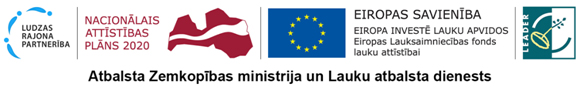 par aprīkojuma iegādi kvalitatīvas klientu aprūpes un rehabilitācijas nodrošināšanai sociālās aprūpes centrā “Ludza”Ludzā	       2020. gada 18 .februārīLudzas novada pašvaldība, reģistrācijas numurs 90000017453, juridiskā adrese: Raiņa ielā 16, Ludzā, LV-5701, turpmāk tekstā - Pasūtītājs, Ludzas novada domes priekšsēdētāja /-----------/ personā, kurš rīkojas saskaņā ar Ludzas novada pašvaldības Nolikumu, no vienas puses, unSabiedrība ar ierobežotu atbildību “UniKon”, reģistrācijas numurs 40003203301, juridiskā adrese: Kuršu iela 1, Rīga, LV-1006, turpmāk tekstā - Piegādātājs, tās valdes priekšsēdētāja /-----------/ personā, kurš darbojas uz Statūtu pamata, no otras puses, abi kopā vai katrs atsevišķi, turpmāk tekstā - Puses,pamatojoties uz Ludzas novada pašvaldības iepirkuma “Aprīkojuma iegāde kvalitatīvas klientu aprūpes un rehabilitācijas nodrošināšanai sociālās aprūpes centrā “Ludza”” ID Nr. LNP 2019/13 rezultātiem,Lauku attīstības programmas 2014.–2020. gadam 19.2. apakšpasākuma “Darbību īstenošana saskaņā ar sabiedrības virzītas vietējās attīstības stratēģiju” 2.rīcības “Vietas potenciāla attīstības iniciatīvas, tajā skaitā vides un dabas resursu saglabāšana” projekts Nr.19-01-AL34-A019.2201-000006 „Aprīkojuma iegāde kvalitatīvas klientu aprūpes un rehabilitācijas nodrošināšanai sociālās aprūpes centrā “Ludza”” ietvaros, un saskaņā ar Publisko iepirkumu likumā noteikto kārtību, izsakot savu brīvu gribu bez maldības, viltus vai spaidiem, noslēdz šāda satura līgumu, (turpmāk tekstā- Līgums) par preču piegādi:LĪGUMA PRIEKŠMETSPasūtītājs uzdod un Piegādātājs apņemas piegādāt, uzstādīt  funkcionālu gultu Leo 260 ar elektriski maināmu augstumu un ar matraci P25/P35, (10gab.), dušas krēslu “RS944” uz riteņiem (2gab.), pacientu transportēšanas ratus “TSH” (1gab.), salokāmu aizslietni uz riteņiem “APS” (2gab.), masāžas kušete “MI386” (1gab.), matracis izgulējumu profilaksei un ārstēšanai “LAD675-2” (2gab.), germicidālā gaisa caurplūdes lampa uz statīva “NBVE 60P” (2gab.), turpmāk tekstā – Preces, Ludzas novada sociālās aprūpes centram “Ludza”, atbilstoši iepirkuma „Aprīkojuma iegāde kvalitatīvas klientu aprūpes un rehabilitācijas nodrošināšanai sociālās aprūpes centrā “Ludza”” ID Nr. LNP 2019/13, Nolikuma TEHNISKĀ -FINANŠU piedāvājuma prasībām (pielikums Nr. l), Piegādātāja piedāvājumam, un šim Līgumam.Piegādātājs garantē, ka Prece atbilst spēkā esošiem valsts standartiem vai citos normatīvajos aktos noteiktajām Preces kvalitātes un atbilstības prasībām, kā arī Preces izgatavotāja sniegtajai informācijai (Preces marķējums, pievienotā instrukcija, uzglabāšanas noteikumi u.tml.), kā arī garantē, ka tiks piegādātas jaunas, nelietotas Preces oriģinālajā iepakojumā.Līgums stājas spēkā tā abpusējas parakstīšanas dienā un ir spēkā līdz Pušu saistību izpildei pilnā apmērā.Piegādātājs piegādā Preces Ludzas novada sociālās aprūpes centram “Ludza” Pasūtītāja norādītajā adresē un vismaz 5 (piecas) kalendārās dienas pirms faktiskās Preču piegādes rakstveidā saskaņo ar Pasūtītāju konkrēto piegādes laiku.Piegādātājam ir jānodrošina Preču piegāde Līguma 3.4. apakšpunktā norādītajā adresē ne vēlāk kā 3 (trīs) mēnešu laikā no Līguma noslēgšanas dienas.SAISTĪBU IZPILDES KĀRTĪBAPiegādātājs veic visus Līgumā noteiktos un pēc saviem ieskatiem nepieciešamos pasākumus Līguma sekmīgai izpildei.Piegādātājam ir tiesības pieprasīt no Pasūtītāja visu līguma izpildei nepieciešamo informāciju.Pasūtītājam ir tiesības atteikties no Preces pieņemšanas, ja tiek konstatēts, ka piegādātā Prece ir nekvalitatīva, ja piegādātā Prece neatbilst Līguma noteikumu un Tehniskās specifikācijas noteiktajām prasībām un Pasūtītāja iepriekš dotiem norādījumiem, paziņojot par to rakstiski Piegādātājam.Prece Pasūtītājam tiek piegādāta un uzstādīta līguma izpildes vietā - Ludzas novada sociālās aprūpes centrs “Ludza”, adrese: Garbari, Cirmas pagasts, Ludzas novads, LV-5735. Piegāde ir bez papildus samaksas.LĪGUMA SUMMA UN SAMAKSAS KĀRTĪBALīguma summa ir 23 652,45 EUR (divdesmit trīs tūkstoši seši simti piecdesmit divi euro un četrdesmit pieci centi), kas sastāv no Līguma cenas 20 835,00 EUR (divdesmit tūkstoši astoņi simti trīsdesmit pieci euro un nulle  centi) un pievienotās vērtības nodokļa 12% 2 077,20 EUR (divi tūkstoši septiņdesmit septiņi euro un divdesmit centi) un pievienotās vērtības nodokļa 21 % 740,25 EUR (septiņi simti četrdesmit euro un divdesmit pieci centi).Līgumcena ietver visas izmaksas: Preču cena, piegādes izdevumi līdz Ludzas novada sociālās aprūpes centram “Ludza”, (tajā skaitā transporta, krāvēju, kā ari citas izmaksas, kas attiecas uz Preču fizisku nogādāšanu uzstādīšanas vietā) un jebkurus citus tiešus un netiešus izdevumus, kuri Piegādātājam radušies saistībā ar Līguma saistību izpildi.Pasūtītājs veic samaksu par Līguma izpildi, laikā līdz 30 (trīsdesmit) dienām pēc nolīgtās piegādes veikšanas, Preču pieņemšanas - nodošanas akta parakstīšanas un oriģināla rēķina apstiprināšanas, ar pārskaitījumu uz Piegādātāja norādīto bankas kontu.Avansa maksājums nav paredzēts un netiks veikts.Piegādātājs visos iesniedzamajos dokumentos, t.sk. pieņemšanas - nodošanas aktā un rēķinos obligāti norāda Projekta numuru: 19-01-AL34-A019.2201-000006, Līguma numuru, datumu.Gadījumā, ja Pasūtītājs, saskaņā ar šī Līguma 10. punkta nosacījumiem, ir aprēķinājis un pieprasījis Piegādātājam kavējuma maksu, tad Pasūtītājam ir tiesības ieturēt no norēķina summas aprēķināto kavējuma maksu, par to paziņojot Piegādātājam, vai arī izrakstīt rēķinu par aprēķināto kavējuma maksu.Ja saskaņā ar normatīvajiem aktiem tiek grozīta pievienotās vērtības likme, līgumcena paliek nemainīga, bet pievienotās vērtības nodokļa likme tiek piemērota un grozīta atbilstoši spēkā esošajai likmei. Šajā gadījumā Puses paraksta papildinājumu Līgumam, kurā norāda pamatojumu un norāda līgumcenu un pievienotās vērtības nodokļa likmi un summu līdz un pēc grozījumiem.PASŪTĪTĀJA TIESĪBAS UN PIENĀKUMIPasūtītājs apņemas veikt samaksu par kvalitatīvu Preci Līgumā noteiktajā kārtībā.Pasūtītājs apņemas, ciktāl tas ir atkarīgs no viņa, nodrošināt Piegādātājam pienācīgus apstākļus Preces piegādei.Pasūtītājs ir tiesīgs izvirzīt pretenziju Piegādātājam vai atteikties no Preces pieņemšanas, ja piegādes brīdī ir konstatējami acīmredzami būtiski oriģinālā iepakojuma bojājumi vai pazīmes, ka prece ir bojāta, kā arī ir acīmredzami vizuāli bojājumi (skrāpējumi, ielocījumi, citi vizuāli konstatējami defekti) vai funkcionalitātes trūkumi nodošanas brīdī.Pasūtītājs apņemas izmantot Preces atbilstoši to ekspluatācijas noteikumu prasībām, ja Pasūtītājs ir pienācīgi informēts par šīm prasībām.Pasūtītājam ir tiesības veikt kontroli par Līguma izpildi, pieaicinot speciālistus un ekspertus.Pasūtītājs ir tiesīgs, rakstveidā paziņot Piegādātājam, izbeigt šo Līgumu pēc savas iniciatīvas vienpersoniski, ja:Piegādātājs neizpilda kādu no Līguma saistībām un pat pēc brīdinājuma saņemšanas to neizpilda un / vai pieļauj pārkāpuma atkārtošanos;kā arī gadījumā, ja tiesā tiek ierosināta Piegādātāja maksātnespējas vai tiesiskās aizsardzības (ārpustiesas tiesiskās aizsardzības) procesa lieta;vai Piegādātāja saimnieciskā darbība apturēta ilgāk par 2 (divām) nedēļām;Piegādātājs Līguma noslēgšanas vai Līguma izpildes laikā sniedzis nepatiesas vai nepilnīgas ziņas vai apliecinājumus;Piegādātājs Līguma noslēgšanas vai Līguma izpildes laikā ir veicis prettiesisku darbību;Pasūtītājam saskaņā ar Starptautisko un Latvijas Republikas nacionālo sankciju likuma ll.1 panta trešo daļu ir tiesības vienpusēji atkāpties no Līguma izpildes, ja Līgumu nav iespējams izpildīt tādēļ, ka Līguma izpildes laikā ir piemērotas starptautiskās vai nacionālās sankcijas vai būtiskas finanšu un kapitāla tirgus intereses ietekmējošas Eiropas Savienības vai Ziemeļatlantijas līguma organizācijas dalībvalsts noteiktās sankcijas.Pasūtītājs nozīmē savu pilnvaroto kontaktpersonu, kura atbildīga par līguma izpildes kontroli, saskaņošanu, Preču piegādes kontroli saskaņā ar šī Līguma noteikumiem: /---------/, tālr. /----------/, e-pasts: /-----------------/.IZPILDĪTĀJA TIESĪBAS UN PIENĀKUMIIzpildītājs apņemas veikt savlaicīgu, kvalitatīvu un Nolikumam, piedāvājumam, Līgumam atbilstošu Preču piegādi Līgumā noteiktajā kārtībā, iepriekš saskaņojot ar Pasūtītāju konkrētu vietu un laiku.Piegādātājs garantē, ka Prece atbilst Nolikuma, piedāvājuma un Līguma nosacījumiem.Piegādātājs apņemas pieņemt atpakaļ Preci gadījumā, ja tā neatbilst tehniskās specifikācijas un Līguma prasībām, sedzot Pasūtītājam nodarītos vai radītos zaudējumus, ja tādi ir.Piegādātājs apņemas nekavējoties 1 (vienas) dienas laikā pēc pieprasījuma saņemšanas iesniegt Pasūtītājam ar Līguma izpildi saistīto informāciju.Izpildītājam nav tiesību nodot Līguma vai tā daļas izpildi trešajām personām.Piegādātājam jāpiegādā un jānodod Preces Pasūtītāja telpās.Piegādātājs apņemas nodrošināt Preču garantijas saistību izpildi no Preču pieņemšanas nodošanas akta parakstīšanas dienas līdz garantijas termiņa izbeigšanās dienai. Garantijas termiņš 24 (divdesmit četri) mēneši.Piegādātājs apņemas pagarināt to Preču garantijas termiņu, kurām garantijas termiņa laikā ir radušies bojājumi vai tehniskas kļūmes no Pasūtītāja neatkarīgu iemeslu dēļ (ne Pasūtītāja vainas dēļ). Garantijas termiņš tiek pagarināts par to dienu skaitu, kurās bojājuma vai tehniskas kļūmes iestāšanās un novēršanas rezultātā konkrēto Preci vai preces nav bijis iespējams izmantot.Piegādātājs apņemas garantijas termiņa laikā nodrošināt jebkādu bojājumu vai tehnisko kļūmju, kas notikuši no Pasūtītāja neatkarīgu iemeslu dēļ un kuru rezultātā kādu no Precēm nav bijis iespējams izmantot, novēršanu 30 (trīsdesmit) kalendāro dienu laikā.Piegādātājs apņemas garantijas laikā nodrošināt bojājumu un tehnisko kļūmju novēršanu, ja tādi radīsies.Piegādātājs apņemas Preces vai vairāku Preču neatgriezeniska bojājuma gadījumā garantijas termiņa laikā, kas noticis no Pasūtītāja neatkarīgu iemeslu dēļ (gadījums, kura rezultātā Preci nav iespējams atjaunot turpmākai izmantošanai, izņemot ārējo apstākļu ietekmē radušos neatgriezenisku bojājumu), visu neatgriezeniski bojāto Preču pilnīgu nomaiņu pret jaunām, līdzvērtīgām Precēm 30 (trīsdesmit) kalendāro dienu laikā.Piegādātājs, veicot piegādi, apņemas ievērot ražotāja un normatīvo aktu noteiktās Preču transportēšanas un nodošanas prasības.Piegādātājs, veicot piegādi, apņemas nodrošināt Preču iepakojuma utilizāciju videi draudzīgā veidā par saviem līdzekļiem.Ar šī Līguma parakstīšanu Piegādātājs apliecina, ka izprot Līguma noteikumus un atzīst tos par saistošiem un izpildāmiem. Piegādātājs apliecina, ka viņa rīcībā ir nepieciešamie speciālisti un materiālie resursi, kas nepieciešami savlaicīgai un kvalitatīvai šajā Līgumā un tā pielikumos noteikto pienākumu un saistību izpildei.Piegādātājs nodod Preces Pasūtītājam ar pieņemšanas - nodošanas aktu, uz kura pamata Piegādātājs izraksta un iesniedz Pasūtītājam rēķinu.Piegādātājs nozīmē par Līgumā noteikto saistību izpildi atbildīgo personu (turpmāk Piegādātāja kontaktpersona): SIA “UniKon” /--------/, /------------/ , /--------/, /-----------/.Piegādātājs apņemas veikt Preču regulēšanu un testēšanu darba režīmā Preču nodošanas dienā un nodod tās Pasūtītājam pilnīgā darba režīmā. Piegādātājs pirms Preču pieņemšanas-nodošanas akta parakstīšanas nodrošina apmācības Pasūtītāja nozīmētam personālam.PREČU PIEŅEMŠANAS KĀRTĪBAPreces tiek uzskatītas par piegādātām datumā, kad Pasūtītājs un Piegādātājs ir parakstījuši Preču pieņemšanas - nodošanas aktu.Vienlaicīgi ar Precēm Piegādātājs nodod Pasūtītājam visu Preces pavadošo dokumentāciju, atbilstoši  Nolikumam nepieciešamos lietošanas  dokumentus Preču atbilstošai ekspluatācijai.Preces piegāde tiek noformēta ar Preces  pieņemšanas - nodošanas akta abpusēju parakstīšanu. Ja pieņemšanas - nodošanas laikā tiek konstatētas kādas nebūtiskas neatbilstības (vizuāls bojājums, iztrūkums, nepilnvērtīga funkcionēšana), Piegādātājam tās jānovērš bez papildus samaksas un jāiekļaujas Līguma 2.1. punktā noteiktajā termiņā, visu fiksējot pieņemšanas - nodošanas aktā.Pasūtītājs, pieņemot Preces, pārbauda to savlaicīgumu, kvalitāti un atbilstību līguma, Nolikuma un piedāvājuma nosacījumiem. Ja Prece neatbilst šī Līguma kādai prasībai vai nosacījumam vai tehniskajai specifikācijai, Pasūtītājs var atteikties parakstīt Preču pieņemšanas - nodošanas aktu, bet tas neatbrīvo Puses no noslēgtā Līguma saistību izpildes.Ja Pasūtītājs ir konstatējis Preču neatbilstības, tas ir tiesīgs pieaicināt ekspertu, lai novērtētu Preču atbilstību Līgumam, un ja eksperta slēdziens apstiprina par pamatotu Pasūtītāja viedokli, Piegādātājs ne tikai novērš konstatētos trūkumus līdz 2.1. punktā noteiktā termiņa beigām, bet arī Pasūtītāja noteiktajā termiņā un kārtībā sedz eksperta pieaicināšanas izmaksas, ko Pasūtītājs regresa kārtībā piedzen no Piegādātāja.Piegādātājs ir atbildīgas par piegādājamo Preču pilnīgas vai daļējas bojāejas vai bojāšanās risku līdz to nodošanai Pasūtītājam.ATBILDĪBA PAR ZAUDĒJUMIEMPiegādātājs uzņemas atbildību par zaudējumiem, kuri nodarīti Pasūtītājam un trešajām personām sakarā ar šī Līguma noteikumu pārkāpumu, ja Piegādātājs tajos vainojams.NEPĀRVARAMĀ VARAPuses vienojas, ja kāda no Pusēm nepilda savus pienākumus saskaņā ar Līgumu nepārvaramas varas dēļ, tā ir atbrīvojama no atbildības par Līguma neizpildi vispār vai Līguma pienācīgu neizpildi.Puses vienojas, ka ar nepārvaramu varu tiek saprasti jebkādi no attiecīgās Puses gribas neatkarīgi apstākļi (ja tā ir rīkojusies saprātīgi un godīgi), kuru rezultātā nav bijis iespējams izpildīt pienācīgi vai izpildīt vispār saistības un ja šos apstākļus nebija iespējams paredzēt ne vien attiecīgajai Puses, bet jebkurai citai personai, kas darbojas vai darbotos attiecīgās Puses nozarē, kā ari, ja šos apstākļus nebija iespējams novērst ar saprātīgiem un godīgiem paņēmieniem.Puses vienojas, ka par nepārvaramas varas apstākļu iestāšanos tai Pusei, kas uz tādiem atsaucas, ir jāziņo otrai Pusei rakstiski ne vēlāk kā 5 (piecu) kalendāro dienu laikā no šo apstākļu iestāšanās vai uzsākšanās (rakstiskais paziņojums), bet dokumenti vai citi apliecinājumi, kas nepārprotami norāda uz nepārvaramas varas apstākļiem iesniedzami otrai Pusei ne vēlāk kā 14 (četrpadsmit) kalendāro dienu laikā no rakstiskā paziņojuma nosūtīšanas vai nodošanas dienas.Puses vienojas, ja Puse, kas vēlāk atsaucas uz nepārvaramas varas apstākļiem, nav ievērojusi iepriekšminēto paziņojumu un pierādījumu iesniegšanas kārtību, tās apgalvojumi nav uzskatāmi par nepārvaramas varas apstākļiem atbilstošiem.KAVĒJUMA MAKSA, SODA NAUDA UN ZAUDĒJUMU ATLĪDZINĀŠANAGadījumā, ja Piegādātājs neiekļaujas Līgumā paredzētajā Preču piegādes izpildes termiņā, Pasūtītājam ir tiesības aprēķināt un pieprasīt, bet Piegādātājam pienākums Pasūtītāja noteiktajā termiņā apmaksāt kavējuma maksu, kas tiek noteikta 0,1% (nulle komats viens procents) apmērā no nepiegādāto Preču kopējās summas par katru nokavēto dienu, bet ne vairāk kā 10% no līguma kopējās summas.Kavējuma maksas rēķina saņemšana un apmaksa neatbrīvo Piegādātāju no Līguma atrunāto saistību izpildes.Šī līguma 10.1. punktā noteiktais kavējuma maksas aprēķins nav piemērojams gadījumā, ja ir iestājušies nepārvaramas varas vai ārkārtēji apstākļi, kas ir atrunāti šī Līguma 9.punktā.Piegādātājam ir pienākums Pasūtītājam atlīdzināt zaudējumus, kurus tas ar savu darbību vai bezdarbību ir nodarījis šī Līguma ietvaros.KONFIDENCIALITĀTE UN PERSONAS DATU AIZSARDZĪBAPuses apņemas ievērot konfidencialitāti savstarpējās attiecībās, tajā skaitā:nodrošināt Līgumā minētās informācijas neizpaušanu no trešo personu puses, kas piedalās Līguma izpildē, izņemot valsts un pašvaldību institūcijas, kas tiesību aktos noteiktā kārtībā pieprasa atklāt šādu informāciju;aizsargāt, neizplatīt un bez iepriekšējas savstarpējas rakstiskas saskaņošanas neizpaust trešajām personām pilnīgi vai daļēji ar šo Līgumu vai citu ar to izpildi saistītu dokumentu saturu, kā arī tehniska, komerciāla un jebkāda cita rakstura informāciju par otras Puses darbību, kas kļuvusi tiem pieejama līgumsaistību izpildes gaitā, izņemot Latvijas Republikas normatīvajos aktos paredzētajos gadījumos;Puses vienojas, ka šīs nodaļas ierobežojumi neattiecas uz publiski pieejamu informāciju, kā arī uz informāciju, kuru saskaņā ar Līguma noteikumiem ir paredzēts darīt zināmu trešajām personām.Puses vienojas, ka konfidencialitātes noteikumu neievērošana ir rupjš Līguma pārkāpums, kas cietušajai Pusei dod tiesības prasīt no vainīgās Puses konfidencialitātes noteikumu neievērošanas rezultātā radušos zaudējumu atlīdzināšanu.Puses apliecina, ka tās ir informētas, ka otras Puses iesniegtos personas datus, ja tas nepieciešams Līguma izpildei, atļauts apstrādāt tikai saskaņā ar Līguma priekšmetu un Līgumā noteiktajā apjomā un saskaņā ar spēkā esošo normatīvo aktu prasībām.Šī Līguma nodaļas noteikumiem nav laika ierobežojuma un uz to neattiecas Līguma darbības termiņš.NOBEIGUMA NOTEIKUMIParakstot šo Līgumu, Puses apliecina, ka pildīs šī Līguma noteikumus no Līguma parakstīšanas brīža, un, ka šis Līgums sastādīts un parakstīts bez spaidiem, maldības vai viltus. No šī Līguma izrietošas tiesības izmantojamas un pienākumi pildāmi pēc labas gribas.Puses ar savu parakstu apliecina, ka Pusei un Puses pārstāvim ir visas pilnvaras un tiesības parakstīt šo Līgumu, ka Puses pārstāvis ir izlasījis un pilnībā sapratis šī Līguma noteikumus un nosacījumus, kā arī Puses pārstāvis saņēmis šī Līguma eksemplāru, un Puse apņemas pienācīgi pildīt šajā Līgumā noteiktās saistības.Gadījumā, ja Pasūtītājs šī Līguma izpildes ietvaros kāda no kontroles institūcijām ir noteikusi finanšu korekcijas, jo konstatētas neatbilstības un tās tieši izriet no Piegādātāja darbības / bezdarbības, tad Pasūtītājs ir tiesīgs vērsties ar prasību Piegādātājam atmaksāt to korekcijas apmēru, kas tieši un pamatoti izriet no Piegādātāja darbības/bezdarbības.Jebkurš Līguma pielikums, kuru ir parakstījušas abas puses, ir uzskatāms par Līguma neņemamu sastāvdaļu. Līgumam tiek pievienots piedāvājums tādā formā, kādā tas tika iesniegts.Visi šī līguma grozījumi un papildinājumi ir uzskatāmi par šī līguma neatņemamām sastāvdaļām un ir spēkā tikai tādā gadījumā, ja tie ir noformēti rakstveidā un tos parakstījuši abu Pušu paraksttiesīgie pārstāvji.Gadījumos, kas nav paredzēti šajā Līgumā, Puses rīkojas saskaņā ar spēkā esošajiem normatīvajiem aktiem.Līgums ir saistošs pusēm, kā arī trešajām personām, kuras ir Pušu tiesību un saistību pārņēmējas.Līgums kopā ar 1 pielikumu ir sastādīts uz 11 (vienpadsmit) lapām un parakstīts trīs oriģināleksemplāros (divi Pasūtītājam, viens - Piegādātājam). Visiem Līguma eksemplāriem ir vienāds juridiskais spēks.Līguma pielikums: 1. pielikums “TEHNISKAIS – FINANŠU PIEDĀVĀJUMS” Iepirkumam “Aprīkojuma iegāde kvalitatīvas klientu aprūpes un rehabilitācijas nodrošināšanai sociālās aprūpes centrā “Ludza” ID Nr. LNP 2019/13, 1. daļa “Pacientu aprūpes iekārtas””, 1(viens) eks., uz 5(piecām) lapām.PUŠU REKVIZĪTI UN PARAKSTIPasūtītājs							Piegādātājs__________________/----------/				__________________/----------/PasūtītājsPiegādātājsLudzas novada pašvaldībaSIA “UniKon”Reģistrācijas Nr.9000001745340003203301Juridiskā adreseRaiņa ielā 16, Ludzā, LV-5701Kuršu iela 1, Rīga, LV-1006BankaBankas kodsLauku attīstības programmas 2014.–2020. gadam 19.2. apakšpasākuma “Darbību īstenošana saskaņā ar sabiedrības virzītas vietējās attīstības stratēģiju” 2.rīcības “Vietas potenciāla attīstības iniciatīvas, tajā skaitā vides un dabas resursu saglabāšana” projekts Nr.19-01-AL34-A019.2201-000006 „Aprīkojuma iegāde kvalitatīvas klientu aprūpes un rehabilitācijas nodrošināšanai sociālās aprūpes centrā “Ludza””Lauku attīstības programmas 2014.–2020. gadam 19.2. apakšpasākuma “Darbību īstenošana saskaņā ar sabiedrības virzītas vietējās attīstības stratēģiju” 2.rīcības “Vietas potenciāla attīstības iniciatīvas, tajā skaitā vides un dabas resursu saglabāšana” projekts Nr.19-01-AL34-A019.2201-000006 „Aprīkojuma iegāde kvalitatīvas klientu aprūpes un rehabilitācijas nodrošināšanai sociālās aprūpes centrā “Ludza””Lauku attīstības programmas 2014.–2020. gadam 19.2. apakšpasākuma “Darbību īstenošana saskaņā ar sabiedrības virzītas vietējās attīstības stratēģiju” 2.rīcības “Vietas potenciāla attīstības iniciatīvas, tajā skaitā vides un dabas resursu saglabāšana” projekts Nr.19-01-AL34-A019.2201-000006 „Aprīkojuma iegāde kvalitatīvas klientu aprūpes un rehabilitācijas nodrošināšanai sociālās aprūpes centrā “Ludza””